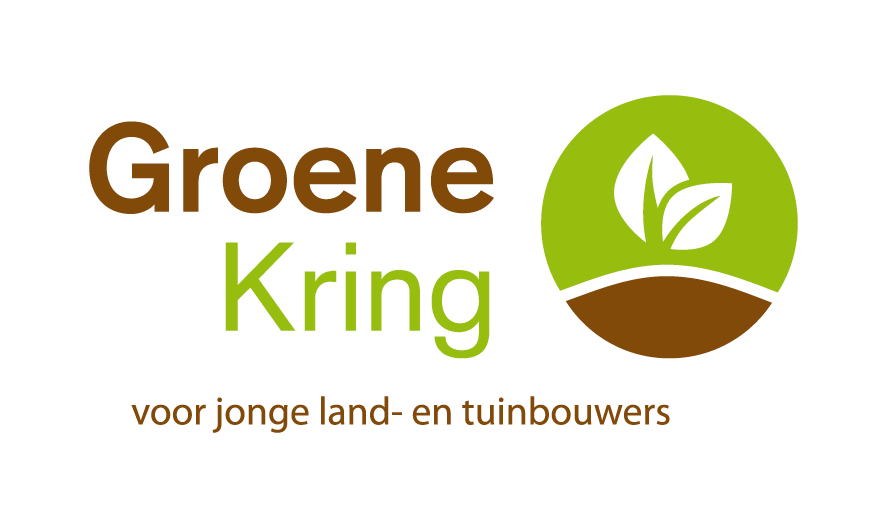 Algemene uitlegWaar komt het vandaanOpgenomen in beleidsnota 2018 – 2020https://klj.sharepoint.com/:w:/r/GK/structuren/nationaal/_layouts/15/Doc.aspx?sourcedoc=%7B0396DA1C-5F65-46DA-9C61-08BB7DB5F088%7D&file=n18%20beleidsnota%20aan%20kernleden.docx&action=default&mobileredirect=true&DefaultItemOpen=1In dialoog met consument en beleidsmaker (van de toekomst) NIEUW! Structurele imago-activiteit Agri-challenge ‘Dwars door de stal’/Dwars door de serre / dwars door de boomgaard Consumenten worden opgeroepen om mee te komen joggen doorheen de velden, de stal,  de serres, het erf. Joggen is laagdrempelig, veel mensen doen het, daarom een grote kans dat er veel volk is. Onderweg kunnen borden met Wist-je-datjes geplaatst worden, er kan een bedrijfsfilm getoond worden,… . Dit werkjaar kiezen we er voor kleinschalig te beginnen en de praktische organisatie van het evenement af te tasten.  Doel activiteitHet doel van deze activiteit is de burger/consument brengen tot bij de producent en ze zo op een ontspannen manier onder te dompelen in de land- & tuinbouw, ze te laten kennismaken met streekproducten, nieuwe weetjes mee te geven, in kijk te geven in stallen, serres, dwars door velden en gewassen te laten wandelen, lopen, … MogelijkhedenVerschillende mogelijkheden:Hoogstraten: Farmrun & - walkRicht zich op lopers en wandelaarsZondag “hele” dagVertrekken kan vanaf 10u tot 14u2 routes korte en langereLetterlijk dwars door velden, stallen, serres, … Geen tijdsregistratieVeel educatieve weetjes onderwegVeurne: FarmrunRicht zich op lopersWel tijdsregistratieUitreiking prijs snelste vrouw, man, kindOmheen de bedrijven1 route Vrijdagavond Eigen keuzeUiteraard zijn er naast deze mogelijkheden ook nog heel wat andere zaken mogelijk. Het is vooral afhankelijk van wat je wil bijbrengen, wie je wil bereiken en wat de mogelijkheden zijn van je gewest.Taakomschrijving(Bekijk hier wie het organiseert)Wie is eindverantwoordelijke?Wie volgt welke aspecten op binnen het evenement?FinanciënContacten met partners: materiaal, sponsors, catering ..Contacten met gemeente Contacten met pers…VoorbereidingDoelen vastleggen …  Stap 1: Bekijk met het gewestBespreek met het gewest wat je wil organiseren. Een Farmrun of een farmrun & - walk? Op welk publiek mik je? Lopers, gezinnen met kinderen, oudere mensen, …. Wanneer wil je het organiseren? Dit kan afhankelijk zijn van de streek waarin je het wil organiseren en of er op dat tijdstip van het jaar iets te zien is in die omgeving. Maar ook wil je een avond activiteit? Een dag evenement? Waar wil je het organiseren? Is er de mogelijkheid om in deze omgeving een route uit te stippelen? Kennen jullie de bedrijven hier en zouden ze willen meewerken? In welke mate zouden ze willen meewerken? Is er een potentieel start/stop en eventueel tussenstop bedrijf? Stap 2: Uitstippelen van de routeBekijk mogelijkheden op kaartWanneer je ongeveer weet wat je wil organiseren en waar je het wil organiseren zet je je met enkele mensen achter de computer en stippel je een eerste mogelijke route uit. Handige website hiervoor: https://www.gmap-pedometer.com/Hier kan je zelf een route op bepalen en vastleggen: dwars door velden, stallen, …. Lijst bedrijven op die op jullie route liggenMaak een duidelijk lijstje van de bedrijven die op jullie route liggen. Wie kent wie? Zet je terug samen met de hele groep en bekijk de route online, of druk af in kleur op A3.Neem het lijstje van de bedrijven erbij of bekijk samen met de organiserende ploeg wie, wie kent. Stap 3: DatumWanneer je zo goed als de route hebt vastgelegd, leg je de datum vast. Best eerst de route en daarna de datum. Gezien je met landbouwbedrijven werkt, is het bijvoorbeeld niet aangewezen om in de periode van september / oktober door een streek te gaan lopen met heel veel maïsvelden gezien hier op dat moment een grote bedrijvigheid aan de gang is. Stap 4: Contacteer de bedrijvenVan zodra je …. de omkadering: loopwedstrijd, wandeltocht, …. de datum (rekening houden met de seizoenen)de route het lijstje met bedrijven en wie kent wie … hebt opgemaakt. Ga je voor een eerste contact met de bedrijven. Probeer hier de werken met connecties en ga er een eerste keer vrijblijvend langs en bespreek wat de plannen zijn.En stel een duidelijke deadline op wanneer iedereen zijn antwoorden terug moet hebben. Mochten er bedrijven zijn die niet mee willen werken, denk er dan aan dat je terug moet beginnen bij stap 2.Let tijdens het gesprek op volgende zaken. Motiveer het doel van deze activiteit en maak duidelijk dat de bedrijven zelf inspraak hebben in hoeverre de deelnemers over, door, … het bedrijf zullen lopen. Vertel heel duidelijk dat de nodige maatregelen omtrent afspanning, hygiëne, … zal voorzien worden door de organisatie. Meld dat de concrete route pas bevestigd zal worden zodra alle vooropgestelde bedrijven hebben toegezegd. Het doel van het gesprek is een JA vast te krijgen van het bedrijf. Vermeld heel duidelijk dat de organisatie zal klaarzetten en terug opruimen. En trigger de bedrijfsleiders zo open mogelijk te zijn naar het publiek. 
Voorbeeld Hoogstraten 2019 lijstje bedrijvenStart/stopbedrijf Melkvee LiMar 2.	Boomkwekerij “Het Eyssel” 3.	Geitenhouderij “De Caprahoeve”4.	Aardbeienkwekerij en “Frank Boeren” 5.	Melkveehouderij “Paul Leenaerts” langs achter over de werft Rietweg 7Over grond met aardbeien van Ruud Elst   is ok voor veiling 7.	Zeugenhouderij “KuBro” Kurt Brosens 8.	Varkenshouderij “Maarten Tilburgs” zeugen op stro 9.	TUSSENSTOP: Tom Vermeiren “Kiwibessen” 10.	Ki-station Jan Brosens kijkstal11.	Jongvee opfok “Jens Brosens”12.	Langs de mestvarkensstallen van Davy Leenaerts 13.	Legkippenbedrijf “Ron Schalk”14.	Melkveehouderij “Jos van Dun”15.	Aardbeien “Gert van Boxel” Padje naast de Mark proberen nemen richting watermolenStap 5 Nadenken over …. RouteNadenken over: moet deze rolstoel/buggy toegankelijk zijnmoet er een tussenstop zijn lengte van de route1 of 2 routesVoorbeeldroute Hoogstraten 2019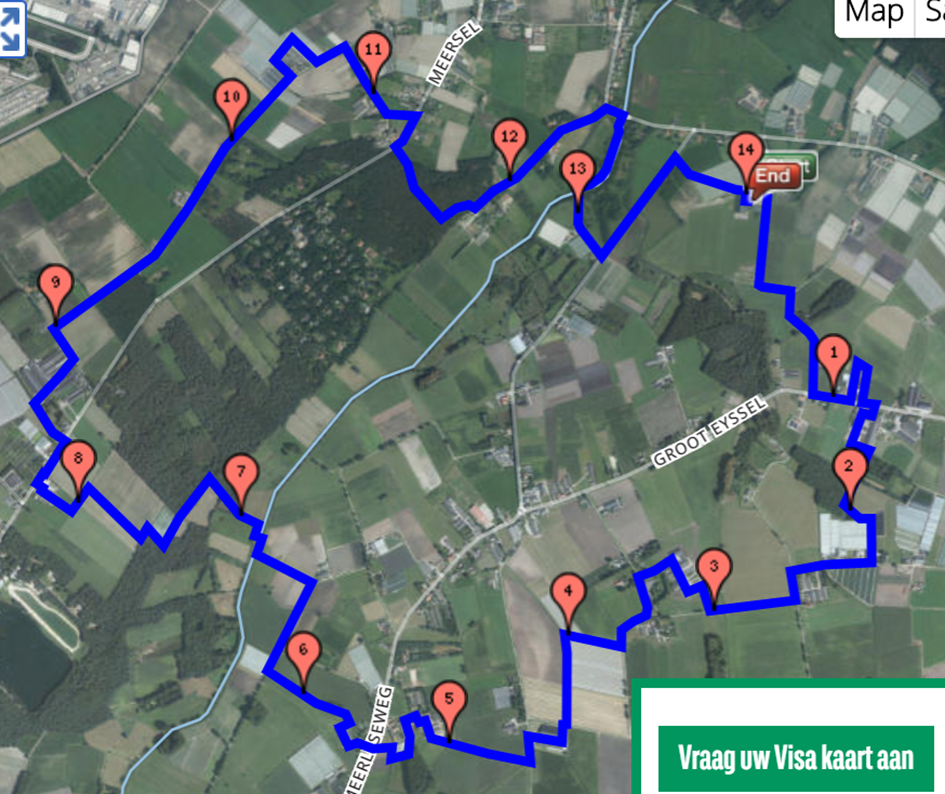 DeelnemersWie en leeftijd? Mag iedereen zomaar deelnemen? Is er een leeftijdsgrens? Hoe inschrijven? Werken met voorinschrijvingen? Ter plaatse inschrijven? Kostprijs deelnemers? LeeftijdsgebondenMeer of minder ter plaatse?Voorbeeld Hoogstraten 2019Gewest: Groene Kring HoogstratenDatum: 4 augustus 2019Route: 13 km & 7 kmGeschat aantal deelnemers: 500 – 750Vertrek tussen 10.00u en 14.00 uur Inschrijvingsprijs: Waaraan denken bij inschrijvingen (zowel op voorhand als de dag zelf)Opvragen:NaamVoornaamPer persoon inschrijven of met meerdere personen?  aantal deelnemers vragen indien nodigLeeftijd deelnemers indien nodigVertrek uur vb tussen 10 – 11 / 11 – 12 / 12  - 13 / 13 – 14Zo krijg je voor jezelf een overzicht van de piekmomentenContactgegevens: vermelden enkel te gebruiken in het kader van de organisatie van dit evenement…Meegeven bij inschrijvenDeelnameprijsInbegrepen in prijs (vb drankbonnetje, douches, … )Algemene informatie:Wat – waar – wanneer (vertrek en aankomsturen)Grootte routesVervoer terug naar startplaatsNoodnummers voor de dag zelfAlgemeen reglementBetaalinformatieTot wanneer men kan inschrijven.…omkaderingGoodiebagExtra inkleding voor de kinderen? Vb zoektochtSponsoringPromotieOpstart en aanvragenStap 6: Aanvraag en bespreking gemeenteNeem contact op met het evenementenloket van de gemeente en maak een afspraak. Haal op voorhand de nodige aanvraag documenten van de website en bereid je goed voor. Vertel duidelijk wat je wil organiseren en het doelBespreek plaatsen e.d. waar je op de openbare weg komtVolledig afzetten? Seingevers? Borden aankondiging evenement? Eenrichtingsverkeer? Er zijn veel mogelijkheden, dus vraag heel duidelijk na wat er KAN, MAG EN MOET.Spreek duidelijk af wie deze taak op zich neemt. Stel een deadline op en bekijk samen wat deze (best meerdere) personen zeker moeten vragen. Tip: als je connecties hebt binnen je gemeente, gebruik deze. Stap 7: Zoektocht sponsoring + samenwerkingMaak een begroting op van de financiën die je denkt nodig te hebben. Wat zijn de kostenposten en wat zijn de geschatte inkomsten?Je kan hierin een link plakken naar een Excel bestand. Ga je op zoek naar lokale sponsors? Wil je iets doen met landbouwproducten? Ga je op zoek naar sponsors in de loop/wandelwereld? Samenwerking met lokale atletiek vereniging? Samenwerking met grotere organisatie? Waarvoor vraag je sponsoring? Afspanningslint? SpringkastelenGoodiebag…. Start zoektocht sponsors en verzamel bedragen, logo’s, … Maak duidelijke afspraken wie welke sponsors contacteren. Bespreek wie het algemene overzicht bij houdt en wie de effectieve betalingen van de sponsors opvolgt. Maak duidelijke afspraken met wat sponsors krijgen in ruil voor hun bijdrage. Bijvoorbeeld:Naargelang van wat jullie communicatie en promocampagne is en wat de mogelijkheden zijn tijdens de dag zelf, kan je een sponsorvoorstel uitwerken heel specifiek voor dit evenement. Voeg hier een overzicht toe van de partners waar je mee samenwerkt. En de afspraken die gemaakt werden. Vb: Landelijke gilden komt de toog doen, wat krijgen zij hiervoor in ruil? Vb: een firma levert alle voertuigen voor een gymkana, hoe zit het met verzekeringen? Wie haalt deze op? Wie is de contactpersoon bij de firma en bij de organisatie?Stap 8: CommunicatieUitwerking en opmaak: hoe, wanneer, welke kanalen, wat moet er gecommuniceerd worden, …. FlyersAffichesWandel/loopkalendersInschrijfsysteemAfsprakenWie maakt welke promo: affiche, FB, …. Wie kijkt en leest na? Aantallen? Kostprijs? Maak duidelijke afspraken over wie wat doet. Tip: stel 1 communicatieverantwoordelijke aan die alles mee opvolgt. En bijvoorbeeld instaat voor de verdeling van de affiches onder het team. Wie waar affiches gaat hangen en de mensen ook motiveert om dit te doen. Tip: wanneer je door stallen e.d. loopt is het misschien aangewezen om honden niet toe te laten. Neem dit ook zeker mee in je communicatie en denk ook na over eventuele andere zaken die vooraf moeten worden meegedeeld. Zoals niet rolstoeltoegankelijk of net wel, …. Opstart communicatieMaak een duidelijk plan waarin het voor iedereen duidelijk is wie wat moet doen. Wanneer welke communicatie de deur uit gaat en of dit gebeurd is. Eventueel kan je in je tabel ook nog kostprijs toevoegen. Eventueel bereik of nadien aan de deelnemers vragen waar ze het gehoord hebben. Dus kan je het jaar daarna je communicatie bijschaven. Denk bij je communicatie ook aan:Sponsors Juiste en correcte logo’s eropOok mogelijkheden om verspreiding van het evenementMeewerkende bedrijven ter verdeling van flyers, of hangen van afficheGemeente borden, bladen, … Opvolgen inschrijvingenZorg voor een inschrijfsysteem dat makkelijk op te volgen is. Maak op voorhand een schatting aan hoeveel personen je verwacht te komen. Zet eventueel een stop op de inschrijvingen of communiceer dat plaatsen beperkt zijn. Voorzie voor het geschatte aantal personen de nodige accommodatie, zeker wanneer dit het eerste jaar is moet je een schatting maken van het aantal deelnemers waar je naar streeft. Stap 9 CateringWat ga je voorzien van eten en drinken? Stel jezelf de volgende vragen, al is het heel leuk om je oorspronkelijke doel voor ogen te houden: burger/consument terug dicht bij de landbouw brengen. Stel jezelf de volgende vragen: Ga je werken met lokale landbouwproducten? Ga je alles zelf doen? Ga je zaken uitbesteden? Ga je drank voorzien tijdens de route? Ga je eten voorzien tijdens de route? Krijgen ze iets bij inschrijving? Op basis van de keuzes die je maakt ga je op zoek naar de nodige offertes en het nodige materiaal. Stap 10 OmkaderingDenk na over wat je nog wil doen als omkadering van je evenement. Kinderanimatie: vb zoektocht (wedstrijd), springkastelen op start/stopplaatsen, …. Animatie: vb groepje dat speelt op stop bedrijf, … Educatie: wistjedatjes, grote educatieve zeilen, weetjes op servetten, … Maak een brief voor de omwonenden (op de “gehele” route) waarin staat wat je van plan bent en nodig hen hierbij ook uit om deel te nemen. Maak een brief voor de meewerkende bedrijven met de planning van het klaarzetten (wie wat waar wanneer), een planning van de dag verwachte tijdstip van de eerste mensen op hun bedrijf, een planning van het opruimen eventueel een uitnodiging voor een bedankingsmoment. Denk na over de bedanking van de meewerkende bedrijven. Doe je dit de dag zelf? Nadien iets organiseren? Alle bedrijven of enkel start/stopbedrijven? Denk aan: SABAM – BILLIJKE VERGOEDINGhttps://www.sabam.be/nlhttps://www.ikgebruikmuziek.be/Content/general-main.aspNeem opties op materiaal:HerrashekkenToilettenNadarhekkenDoeken van plattelandsklasseTafels / stoelenBrouwer….. Reserveer voldoende, beter te veel dan te weinig. Zorg er vooral voor dat je op de meewerkende bedrijven heel duidelijk kan afbakenen waar nodig. Denk na over de goodiebag voor deelnemers indien van toepassing. Doe oproep naar helpers en denk na over bedanking van de helpers.Denk na over verzekeringen:Groene Kringleden zijn verzekerd wereldwijd:Wel: Burgerlijke aansprakelijkheid: schade aan derdeLichamelijk ongevalRechtsbijstandNiet:Strafrechtelijke aansprakelijkheid: alle zaken uit het strafwetboek die je als burger niet mag doenContractuele aansprakelijkheid: alle eigen, gehuurde en geleende materialenSpecifiek gevaarlijke activiteiten: zoals gemotoriseerde snelheidswedstrijdHet is mogelijk om via Groene Kring een verzekering voor materialen af te sluiten. Meer info: verzekering@groenekring.be of in Click BoerentrotsEen evenement is de ideale gelegenheid om aan de aanwezigen te tonen dat Groene Kringers #Boerentrots zijn. VoorbereidingMaak een overzicht op zodat het voor iedereen overzichtelijk blijft wie wat moet doen op welk moment.OrganisatieStap 11 Planning verloop evenement.Maak een concrete planning van het verloop van het evenement. Hierin moet je nog geen rekening houden met klaarzetten en opruim. Op basis van deze planning/verloop ga je kijken wat je tegen wanneer klaar moet hebben staan en waar je prioriteiten liggen in de opbouw en opruim. Voorbeeld Hoogstraten 2019Totale duur effectieve evenement:09.00 uur tot 20.00 uur = weg afgesloten indien nodigVerloop effectieve evenement:07.00u opstart evenement + briefing medewerkers, seingevers, … 09.00u alles moet klaar zijn, iedereen moet gebrieft zijn, … 10.00u vanaf dan inschrijvingen open en eerste wandelaars kunnen vertrekken14.00u Afsluiten inschrijvingen, nadien kunnen er geen wandelaars meer vertrekken13km * 5km/uur = 2.30 uur zonder stoppen 14h vertrekken = terug om 16.30u17.00u stoppen animatie tussenstop 19.00u stopen animatie start/stop bedrijf*na 14u kan inschrijftafel reeds worden opgeruimd*na 18u kan uitschrijftafel/goodiebags, … reeds worden opgeruimd*ten laatste 19u stoppen animatie op start/stopbedrijfStap 12 Uitwerken routeWandel met een aantal mensen de uitgestippelde route. Ook wanneer je op plaatsen door velden of door bedrijven gaat, doe deze route. Neem pen en papier mee en noteer:Waar er poorten open of dicht moetenWaar er sloten zijnWaar er eventueel delen gemaaid moeten wordenBespreek ter plaatse met de bedrijfsleiders hoe zij het zien en wat er mogelijk isWaar je hekken en linten nodig hebt ter afspanningHoeveel ontsmettingsmatten er nodig zijn en waar deze moeten komenWaar er seingevers komen te staan en hoeveelWaar er borden evenement moeten komen staanInplannen op de kaartjesGa aan de hand van uw notities terug naar het programma waarin je de route maakte en zoom in op de bedrijven. Duid hier heel duidelijk op aan hoe je over deze bedrijven gaat. Print deze kaartjes af op A3 en in kleur en maak er aantekeningen bij over wat er waar moet komen:AfspanlintNadarhekkenDichte herrashekken …. Deze kaartjes zijn de basis bij het klaarzetten van de route. Stap 13 Overzicht opmakenMaak een overzicht/materiaallijst voor de dag zelf en bevestig alle materialen bij de verhuurfirma’s. wat  je nodig hebtWaar je het nodig hebtWie ervoor zorgt / wie vraag offertes op Hoeveel het kostWie het terugbrengtWie het betaald (sponsoring of niet)Extra opmerkingen … Splits uw overzicht op in de grote verschillende onderdelen:startplaatsRoute(Tussen) stopplaatsRouteStartplaatsOp voorhand bekijken of deze dezelfde is als de stopplaats. En denk na over wat je allemaal nodig hebt om uw deelnemers te kunnen laten starten. Vul de tabel gerust verder aan… RouteDenk hier na over wat je nodig hebt om je deelnemers veilig aan de eindmeet te krijgen. Tip: wandelaars/ lopers vinden het altijd fijn om steeds te zien waar ze naar toe moeten. Dus wanneer je een wegwijzer bent gepasseerd en zorg dat de volgende binnen een korte afstand ook zichtbaar is. Zo vermijdt je twijfel en een onrustig gevoel onderweg. (Tussen)Stop bedrijfIndien dit niet hetzelfde is denk je hier eveneens over na. Stap 14: Maak helperslijst opTip: zorg dat je een select groepje mensen hebt dat een flexibele taak heeft. Vb: materiaal bezorgerVb: noodnummer Vb: algemene coördinator…. Dit zorgt ervoor dat je als er ergens tekorten zijn dit zeer snel en zonder problemen kan opvangen. Tip: zorg dat er zeker 2 mensen zijn die van ALLES op de hoogte zijn Tip: zorg dat je als organiserend team met elkaar in verbinding staatBezorg je helpers de verwachte uren, taken, … Planning opmakenMaak een weekplanning op!Zet hier ook in wie welke materialen moet ophalen en wie waar eventueel komt leveren. Zorg dat er wanneer op de meewerkende bedrijven geleverd wordt door bijvoorbeeld brouwer er ook steeds iemand van jullie is om deze mensen te ontvangen. Opbouw - Dag zelf – OpruimVoorbeeld: Hoogstraten 2019Donderdag (1/8)Goodiebags vullen (20u30) iedereenVrijdag (2/8)alle materiaal ophalenHekken -  Jens – joyce – LysanneAppelboxen - BrentMateriaal dreamsupport wordt gebracht  nick Tafels en stoelen LG - LysanneMateriaal brouwer - BjornTent - NickTent rechtzetten tussenstop 20.00 uurIedereenZaterdag (3/8) klaar zetten iedereen vanaf 9.30u tot …. (Kobe brengt koffiekoeken mee)Route uit zettenTafels en stoelen & stoelen zettenTogen zettenTentjesHekken zetten Wegwijzers hangenEvenement borden zettenNog ophalenHesp KobeKaas BjornBoter BjornJoyce geld afhalen ( 2 kassa’s wisselgeld)Klj loenhout  bakplaat Nick + gasflesKartonnen bordjes  DorienVorkjes  DorienZondag (4/8) 7u : IedereenKobe brengt koffiekoeken meeKobe haalt broodjes Broodjes Stoelen zetten seingeversPieter wandelt de route (en zet laatste zaken op orde, en kijkt of alles nog op zijn plaats staat en hangt)Pannekoeken klaar tegen 11 uMaandag (5/8) namiddagOpruimWegbrengen materialen: zie op voorhand gemaakte afspraken. Tip: zorg dat er 2 mensen zijn die van alles op de hoogte zijn en iedereen kunnen coördineren gedurendUitvoering EVENEMENT (dag zelf)Maak een planning op over het verloop van het evenement en wie dit coördineert. Maak een lijstje op met kleine zaken die je makkelijk zou kunnen vergeten (kan eventueel per persoon). Typische voorbeelden zijn: wc papier, servetten, balpennen, … Maak op voorhand een lijstje met wat je zeker moet melden aan de medewerkers. Zeker handig wanneer je samenwerkt met een bevriende vereniging, … goede afspraken maken goede vrienden. Na het evenement Enkele tipsGoed noterenMaak na elke vergadering een verslag  bouw eventueel telkens verder op het vorige verslagBegin bovenaan het verslag met een to do lijst en zie erop toe dat iedereen zijn taken uitvoertWerk met deadlines en een mogelijkheid tot afvinkenOp te volgen punten en to do’sNoteer heel duidelijk voor elke dienst en externe organisatie de contactpersonen binnen die organisatieWie van jullie uit hiermee contact heeft gehadWaarom deze contactpersoon er isMaak notities tijdens telefoongesprekken, … met deze personenZorg dat iedereen ten allen tijde aan het verslag aankan en eventueel kan aanvullenHet gebruik van een dropbox met ieders een login zou hiervoor kunnen helpenZet onder aan het verslag het puntje:  nog te besprekenDit kan je aanvullen tijdens de vergaderingen, maar ook als je tussendoor ergens aan denkt, kan je het hier noteren zodat het niet verloren gaat. Belangrijke infoOp de website van Groene Kring vind je op de pagina’s ‘handig als organisator’, ‘voor je communicatie’ en ‘verzekering’ heel wat documenten, tips en tricks en contactpersonen die je kunnen ondersteunen bij de organisatie van jouw evenement. https://www.groenekring.be/beweging/kernlid/handig-als-organisator Op de pagina ‘handig als organisator’ vindt je onder meer: Een sjabloon voor een kasboek van een activiteitEen voorbeeld sponsorattestDe link naar waar je Sabam moet aanvragenDocumenten rond foto’s en privacyhttps://www.groenekring.be/beweging/kernlid/voor-je-communicatieOp de pagina ‘voor je communicatie’ vindt je onder meer:Tips en tricks rond communicatie en imagoTips en tricks: Hoe slim communiceren: wie is je doelgroep en wat wil je vertellen?Het huisstijlhandboek van Groene KringDe gewestlogo’sSjabloon voor een persbericht … OverzichtschemaLeeftijdVoorafTer plaatseInbegrepen (officieel bij vooraf inschrijven effectief iedereen)- 2 jaargratisGratisIjsje2 tot 12 jaar2 euro3 euroZoektocht + ijsje+ 12 jaar4 euro6 euroGoodiebag BedragWatOpmerkingen200 euroOp T-shirt promoOp T-shirt helpersOp T-shirts deelnemersStand op bedrijf… 100 euroOp T-shirt helpersSpandoek op bedrijf… 50 euroWanneerWatWaarWie CheckVraagAntwoordTo doKunnen we boerentrotsmateriaal gebruiken? (onderleggers, banners, vlaggen, …)Contacteer je provinciaal consulentKunnen we een boerentrotswedstrijd doen? Kunnen we een boerentrotsprijs weggeven?Ga naar https://boerentrots.be/ShopEn doorzoek de shop naar leuke prijzenIs er ruimte om deelnemers het manifest te laten ondertekenen (vb aan een stand?)Contacteer je provinciaal consulentKan Boerentrots dit evenement mee communiceren? Contacteer Lise, communicatiemedewerkster Groene Kring en KLJ : lise.demaerteleire@klj.beKunnen wij Boerentrots meenemen in vooraf promotieContacteer Lise, communicatiemedewerkster Groene Kring en KLJ : lise.demaerteleire@klj.beKunnen we achteraf sfeerbeelden delen vb social media Boerentrots?Contacteer Lise, communicatiemedewerkster Groene Kring en KLJ : lise.demaerteleire@klj.beWie voorziet beeldmateriaal/tekst om aan te leveren? Contacteer Lise, communicatiemedewerkster Groene Kring en KLJ : lise.demaerteleire@klj.beMaand WatWieOK?AlgemeenBepaal datumBepaal locatie RegioWelk terrein en contacteer de eigenaarAanvraag evenementAanvraag grote materialententtafels en stoelenhekwerkvlaggenmasten … Bedenk nevenactiviteiten indien van toepassingen voorzie ook hiervoor de nodige materialen Bekijk of je een extra verzekering nodig hebt Sponsors zoekenMaak gebruik van een attestVerdeel de mensen die je gaat contacterenSpreek onderling duidelijke bedragen en garanties afBespreek wie alles verzamelt en coördineertCommunicatieWerk een “communicatieplan” uit:Flyers en affichesSocial mediaPerscontactenAndere manieren van reclame maken (vb stropop….)Denk hierbij ook aan communicatie naar deelnemers i.v.m. inschrijvingen … CateringBekijk of en wat je voorziet van etenBekijk of en wat je voorziet van drank Maak afspraken met de nodige bedrijven (foodtrucks, brouwer, …)PrijzenGa op zoek naar prijzen voor de deelnemersDit kan je ook meenemen in je sponsorzoektochtAndereFotograaf tijdens het evenementSabam en Billijke vergoeding aanvragenMateriaallijst opmakenWie voorziet watWie zorgt dat het materiaal terug op zijn plaats komtVergeet geen wisselgeld, bonnetjes, … Taakverdeling en helperslijst opmakenGa op zoek naar extra helpende handen indien nodigOpbouwDag zelfafbraakStel een wedstrijdreglement op indien nodigWat(formuleer in deze tabel alle zaken waar je aan denkt)Bedenkingen? (bespreek en overleg of dit nodig is en hoe je het ziet)Concreet nodig? (vul aan op basis van de beslissingen in de vorig kolom)Wie? InschrijftafelTafel met losse briefjes en af te geven aan toog?Begeleide inschrijftafelBetalen ter plaatse of enkel storten?Wat geef je mee aan de deelnemers? Reglement Route omschrijvingDrankbonnetjenoodnummersVestiaire voor rugzakenGa je dit doen? Bewaakt of onbewaakt?KleedkamersTijdsregistratieToilettenCateringTafels/stoelen(kinder)animatie ParkingTentVerwarmingWegwijzersStart van de route Aanduiding hoe de verdere route wordt aangeduid VuilbakkenEHBO-postprijslijstenKassa’swisselgeldbonnetjesWat(formuleer in deze tabel alle zaken waar je aan denkt)Bedenkingen? (bespreek en overleg of dit nodig is en hoe je het ziet)Concreet nodig? (vul aan op basis van de beslissingen in de vorig kolom)Wie? wegwijzersSeingeversvuilbakkenVerharingOversteekplatenHekkenafbakenlintontsmettingsmattenWat(formuleer in deze tabel alle zaken waar je aan denkt)Bedenkingen? (bespreek en overleg of dit nodig is en hoe je het ziet)Concreet nodig? (vul aan op basis van de beslissingen in de vorig kolom)Wie? KleedkamersDouchesTijdsregistratieToilettenCateringTafels/stoelen(kinder)animatie ParkingTentVerwarmingWegwijzersEinde van de route VuilbakkenZelf voorzienHuren bij gemeenteEHBO-postVervoer terug naar startbedrijfWat krijgen deelnemers bij aankomst? Dag uurWatWieWat mee te nemen naar je initiatief?Briefing medewerkersWieOK?Evaluatie Wordt er een evaluatie uitgestuurd naar deelnemers en aanwezigenEvaluatie met de organisatie: wat ging goed? Wat kan beter? Facturen opvragen Balans makkenZijn er belangrijke/leuke zaken die we kunnen delen met andere gewesten? Na elk initiatief updaten we het draaiboekVerspreiden van fotomateriaal (Facebook, fotoserver, + link naar fotoregels toevoegen)OmschrijvingWie?Deadline?Ok?WanneerWatCheck1 jaar tot 8 maanden op voorhandStap 1. Bekijk met het gewestStap 2. Uitstippelen van de routeStap 3. Datum Stap 4. Contacteer de bedrijven(probeer deze contacten tijdens het hele proces aan te houden)8 tot 6 maanden op voorhandStap 5.  Nadenken over … Stap 6. Aanvraag en bespreking gemeenteStap 7. Zoektocht sponsoring + samenwerkingStap 8.  Communicatie6 maanden op voorhandStap 9.  Catering Stap 10. Omkadering 3 maanden op voorhandStap 11.  Planning verloop evenementStap 12. Uitwerken routeStap 13. Overzicht opmaken1 maand op voorhandStap 14. Helperslijst opmakenStap 15. Planning opmakenEen week ervoor tot 2 dagen na het evenement Stap 16. Uitvoering 